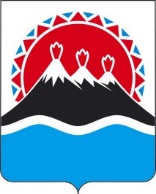 РЕГИОНАЛЬНАЯ СЛУЖБАПО ТАРИФАМ И ЦЕНАМ КАМЧАТСКОГО КРАЯПОСТАНОВЛЕНИЕВ соответствии с Федеральными законами от 27.07.2010 № 190-ФЗ «О теплоснабжении», постановлениями Правительства Российской Федерации от 22.10.2012 № 1075 «О ценообразовании в сфере теплоснабжения», от 30.04.2014 № 400 «О формировании индексов изменения размера платы граждан за коммунальные услуги в Российской Федерации», приказами ФСТ России от 13.06.2013 № 760-э «Об утверждении Методических указаний по расчету регулируемых цен (тарифов) в сфере теплоснабжения», от 07.06.2013 
№ 163 «Об утверждении Регламента открытия дел об установлении регулируемых цен (тарифов) и отмене регулирования тарифов в сфере теплоснабжения», Законом Камчатского края от 26.11.2021 № 5 «О краевом бюджете на 2022 год и на плановый период 2023 и 2024 годов», постановлением Правительства Камчатского края от 07.04.2023 № 204-П «Об утверждении Положения о Региональной службе по тарифам и ценам Камчатского края», протоколом Правления Региональной службы по тарифам и ценам Камчатского края от ХХ.ХХ.2023 № ХХ, на основании заявления ООО «Ресрсоснабжающая организация» от 26.04.2023 № 04-23/156, от 26.04.2023 № 04-23/157 и от 17.11.2023 № 11-23/329.ПОСТАНОВЛЯЮ:Установить долгосрочные параметры регулирования для 
ООО «Ресурсоснабжающая организация» (далее – ООО «РСО») Петропавловск-Камчатского городского округа Камчатского края, устанавливаемые для формирования тарифов в сфере теплоснабжения с применением метода индексации установленных тарифов, согласно приложению № 1. Установить долгосрочные параметры регулирования для 
ООО «РСО» Елизовского городского поселения Елизовского муниципального района Камчатского края, устанавливаемые для формирования тарифов в сфере теплоснабжения с применением метода индексации установленных тарифов, согласно приложению № 2.Установить долгосрочные параметры регулирования для 
ООО «РСО» с. Южные Коряки Новолесновского сельского поселения Елизовского муниципального района Камчатского края ,устанавливаемые для формирования тарифов в сфере теплоснабжения с применением метода индексации установленных тарифов, согласно приложению № 3.Установить долгосрочные параметры регулирования для 
ООО «РСО», устанавливаемые на 2024 - 2026 годы для формирования тарифов на услуги по передаче тепловой энергии с применением метода индексации установленных тарифов, согласно приложению № 4. Установить экономически обоснованные тарифы на тепловую энергию, поставляемую ООО «РСО» потребителям Петропавловск-Камчатского городского округа Камчатского края на 2024-2026 годы, согласно 
приложению № 5.Установить льготные тарифы на тепловую энергию на нужды отопления и горячего водоснабжения, поставляемую ООО «РСО» потребителям Петропавловск-Камчатского городского округа Камчатского края на 2024-2026 годы, согласно приложению № 6. Установить тарифы на теплоноситель, поставляемый ООО «РСО» потребителям Петропавловск-Камчатского городского округа Камчатского края на 2024-2026 годы, согласно приложению № 7.Установить тарифы на горячую воду в открытой системе теплоснабжения (горячего водоснабжения), поставляемую ООО «РСО» потребителям Петропавловск-Камчатского городского округа Камчатского края на 2024-2026 годы, согласно приложению № 8.Установить тарифы на горячую воду в закрытой системе горячего водоснабжения, поставляемую ООО «РСО» потребителям Петропавловск-Камчатского городского округа Камчатского края на 2024-2026 годы, согласно приложению № 9. Установить экономически обоснованные тарифы на тепловую энергию, поставляемую ООО «РСО» потребителям Елизовского городского поселения Елизовского муниципального района Камчатского края на 2024-2026 годы, согласно приложению № 10.Установить льготные тарифы на тепловую энергию на нужды отопления и горячего водоснабжения, поставляемую ООО «РСО» потребителям Елизовского городского поселения Елизовского муниципального района Камчатского края на 2024-2026 годы, согласно приложению № 11.Установить тарифы на теплоноситель, поставляемый ООО «РСО» потребителям Елизовского городского поселения Елизовского муниципального района Камчатского края на 2024-2026 годы, согласно приложению № 12.Установить тарифы на горячую воду в открытой системе теплоснабжения (горячего водоснабжения), поставляемую ООО «РСО» потребителям Елизовского городского поселения Елизовского муниципального района Камчатского края на 2024-2026 годы, согласно приложению № 13.Установить экономически обоснованные тарифы на тепловую энергию, поставляемую ООО «РСО» потребителям с. Южные Коряки Новолесновского сельского поселения Елизовского муниципального района Камчатского края на 2024-2026 годы, согласно приложению № 14.Установить тарифы на теплоноситель, поставляемый ООО «РСО» потребителям с. Южные Коряки Новолесновского сельского поселения Елизовского муниципального района Камчатского края на 2024-2026 годы, согласно приложению № 15.Установить тарифы на горячую воду в открытой системе теплоснабжения (горячего водоснабжения), поставляемую ООО «РСО» потребителям с. Южные Коряки Новолесновского сельского поселения Елизовского муниципального района Камчатского края на 2024-2026 годы, согласно приложению № 16.Установить тарифы на горячую воду в закрытой системе горячего водоснабжения, поставляемую ООО «РСО» потребителям с. Южные Коряки Новолесновского сельского поселения Елизовского муниципального района Камчатского края на 2024-2026 годы, согласно приложению № 17.Установить экономически обоснованные тарифы на услуги по передаче тепловой энергии, оказываемые ООО «РСО» потребителям Вилючинского городского округа на 2024-2026 годы, согласно приложению № 18.Настоящее постановление вступает в силу после дня его официального опубликования.Приложение № 1к постановлению Региональной службы по тарифам и ценам Камчатского краяот ХХ.12.2023 № ХХДолгосрочные параметры регулирования для ООО «РСО» Петропавловск-Камчатского городского округа Камчатского края, устанавливаемые на 2024 - 2026 годы для формирования тарифов в сфере теплоснабжения с применением метода индексации установленных тарифов* Заполняется в случае, если регулируемой организацией утверждена программа в области энергосбережения и повышения энергетической эффективности в соответствии с законодательством Российской Федерации об энергосбережении и о повышении энергетической эффективности.** Заполняется в случае, если орган регулирования применяет понижающий коэффициент на переходный период в соответствии
с Правилами распределения расхода топлива.Приложение № 1к постановлению Региональной службы по тарифам и ценам Камчатского краяот ХХ.12.2023 № ХХДолгосрочные параметры регулирования для ООО «РСО» Елизовского городского поселения Елизовского муниципального района Камчатского края, устанавливаемые на 2024 - 2026 годы для формирования тарифов в сфере теплоснабжения с применением метода индексации установленных тарифов* Заполняется в случае, если регулируемой организацией утверждена программа в области энергосбережения и повышения энергетической эффективности в соответствии с законодательством Российской Федерации об энергосбережении и о повышении энергетической эффективности.** Заполняется в случае, если орган регулирования применяет понижающий коэффициент на переходный период в соответствии
с Правилами распределения расхода топлива.Приложение № 1к постановлению Региональной службы по тарифам и ценам Камчатского краяот ХХ.12.2023 № ХХДолгосрочные параметры регулирования для ООО «РСО» с. Южные Коряки Новолесновского сельского поселения Елизовского муниципального района Камчатского края, устанавливаемые на 2024 - 2026 годы для формирования тарифов в сфере теплоснабжения с применением метода индексации установленных тарифов* Заполняется в случае, если регулируемой организацией утверждена программа в области энергосбережения и повышения энергетической эффективности в соответствии с законодательством Российской Федерации об энергосбережении и о повышении энергетической эффективности.** Заполняется в случае, если орган регулирования применяет понижающий коэффициент на переходный период в соответствии
с Правилами распределения расхода топлива.Приложение № 2к постановлению Региональной службы по тарифам и ценам Камчатского краяот ХХ.12.2023 № ХХДолгосрочные параметры регулирования для ООО «РСО», устанавливаемые на 2024 - 2026 годы для формирования тарифов на услуги по передаче тепловой энергии с применением метода индексации установленных тарифов* Заполняется в случае, если регулируемой организацией утверждена программа в области энергосбережения и повышения энергетической эффективности в соответствии с законодательством Российской Федерации об энергосбережении и о повышении энергетической эффективности.** Заполняется в случае, если орган регулирования применяет понижающий коэффициент на переходный период в соответствии с Правилами распределения расхода топлива.Приложение 3к постановлению Региональной службыпо тарифам и ценам Камчатского края от ХХ.12.2023 № ХХЭкономически обоснованные тарифы на тепловую энергию, поставляемуюООО «РСО» потребителям Петропавловск-Камчатского городского округа Камчатского края, на 2024-2026 год *Выделяется в целях реализации пункта 6 статьи 168 Налогового кодекса Российской Федерации (часть вторая)Примечание: ООО «РСО» не является плательщиком НДС.Приложение 4к постановлению Региональной службыпо тарифам и ценам Камчатского края от ХХ.12.2023 № ХХЛьготные тарифы на тепловую энергию, поставляемую ООО «РСО» потребителям Петропавловск-Камчатского городского округа Камчатского края, 
на 2024-2026 годПримечание: ООО «РСО» не является плательщиком НДС.Приложение 5к постановлению Региональной службыпо тарифам и ценам Камчатского края от ХХ.12.2023 № ХХТарифы на теплоноситель, поставляемый ООО «РСО» потребителям Петропавловск-Камчатского городского округа Камчатского края, на 2024-2026 год* Выделяется в целях реализации пункта 6 статьи 168 Налогового кодекса Российской Федерации (часть вторая)Примечание: ООО «РСО» не является плательщиком НДС.Приложение 6к постановлению Региональной службыпо тарифам и ценам Камчатского края от ХХ.12.2023 № ХХТарифы на горячую воду в открытой системе теплоснабжения (горячего водоснабжение), поставляемую ООО «РСО» потребителям Петропавловск-Камчатского городского округа, на 2024-2026 годПримечание: ООО «РСО» не является плательщиком НДС.Приложение 7к постановлению Региональной службыпо тарифам и ценам Камчатского края от ХХ.12.2023 № ХХТарифы на горячую воду в закрытой системе горячего водоснабжения,поставляемую ООО «РСО» потребителям Петропавловск-Камчатского
городского округа Камчатского края,на 2024-2026 год* Выделяется в целях реализации пункта 6 статьи 168 Налогового кодекса Российской Федерации (часть вторая)Примечание: ООО «РСО» не является плательщиком НДСПриложение 9к постановлению Региональной службы по тарифам и ценам Камчатского края от ХХ.12.2023 № ХХЭкономически обоснованные тарифы на тепловую энергию, поставляемуюООО «РСО» потребителям Елизовского городского поселения Елизовского муниципального района Камчатского края, на 2024-2026 год*Выделяется в целях реализации пункта 6 статьи 168 Налогового кодекса Российской Федерации (часть вторая)Примечание: ООО «РСО» не является плательщиком НДС.Приложение 10к постановлению Региональной службыпо тарифам и ценам Камчатского края от ХХ.12.2023 № ХХЛьготные тарифы на тепловую энергию, поставляемую ООО «РСО» потребителям Елизовского городского поселения 
Елизовского муниципального района Камчатского края, на 2024-2026 годПримечание: ООО «РСО» не является плательщиком НДС.Приложение 11к постановлению Региональной службыпо тарифам и ценам Камчатского края от ХХ.12.2023 № ХХТарифы на теплоноситель, поставляемый ООО «РСО» потребителям Елизовского городского поселения Елизовского муниципального района Камчатского края, на 2024-2026 год* Выделяется в целях реализации пункта 6 статьи 168 Налогового кодекса Российской Федерации (часть вторая)Примечание: ООО «РСО» не является плательщиком НДС.Приложение 12к постановлению Региональной службыпо тарифам и ценам Камчатского края от ХХ.12.2023 № ХХТарифы на горячую воду в открытой системе теплоснабжения (горячего водоснабжение), поставляемую ООО «РСО» потребителям Елизовского городского поселения Елизовского муниципального района Камчатского края, на 2024-2026 годПримечание: ООО «РСО» не является плательщиком НДС.Приложение 13к постановлению Региональной службыпо тарифам и ценам Камчатского края от ХХ.12.2023 № ХХЭкономически обоснованные тарифы на тепловую энергию, поставляемуюООО «РСО» потребителям с. Южные Коряки Новолесновского сельскогопоселения Елизовского муниципального района Камчатского края, на 2024-2026 год*Выделяется в целях реализации пункта 6 статьи 168 Налогового кодекса Российской Федерации (часть вторая)Примечание: ООО «РСО» не является плательщиком НДС.Приложение 14к постановлению Региональной службыпо тарифам и ценам Камчатского края от ХХ.12.2023 № ХХТарифы на теплоноситель, поставляемый ООО «РСО» потребителям с. Южные Коряки Новолесновского сельского поселения Елизовского муниципального района Камчатского края, на 2024-2026 год* Выделяется в целях реализации пункта 6 статьи 168 Налогового кодекса Российской Федерации (часть вторая)Примечание: ООО «РСО» не является плательщиком НДС.Приложение 15к постановлению Региональной службыпо тарифам и ценам Камчатского края от ХХ.12.2023 № ХХТарифы на горячую воду в открытой системе теплоснабжения (горячего водоснабжение), поставляемую ООО «РСО» потребителям с. Южные Коряки Новолесновского сельского поселения Елизовского муниципального района, на 2024-2026 годПримечание: ООО «РСО» не является плательщиком НДС.Приложение 16к постановлению Региональной службыпо тарифам и ценам Камчатского края от ХХ.12.2023 № ХХТарифы на горячую воду в закрытой системе горячего водоснабжения,поставляемую ООО «РСО» потребителям с. Южные Коряки Новолесновского сельского поселения Елизовского муниципального района Камчатского края, на 2024-2026 год* Выделяется в целях реализации пункта 6 статьи 168 Налогового кодекса Российской Федерации (часть вторая)Примечание: ООО «РСО» не является плательщиком НДС.Приложение 8к постановлению Региональной службы по тарифам и ценам Камчатского краяот ХХ.12.2023 № ХХЭкономически обоснованные тарифы на услуги по передаче тепловой энергии, оказываемые ООО «Ресурсоснабжающая организация» потребителям Вилючинского городского округа на 2024-2026 годПримечание: ООО «РСО» не является плательщиком НДС.[Дата регистрации] № [Номер документа]г. Петропавловск-КамчатскийОб установлении тарифов в сфере теплоснабжения 
ООО «Ресурсоснабжающая организация» потребителям 
Камчатского края, на 2024-2026 годыРуководитель[горизонтальный штамп подписи 1]М.В. Лопатникова№ п/пНаименование регулируемого вида деятельности организацииГодБазовый уровень операционных расходовИндекс эффективности операционных расходовНормативный уровень прибылиПоказатели энергосбережения и энергетической эффективности*Показатели энергосбережения и энергетической эффективности*Показатели энергосбережения и энергетической эффективности*Реализация программ в области энергосбережения и повышения энергетической эффективности*Динамика изменения расходов на топливо**№ п/пНаименование регулируемого вида деятельности организацииГодБазовый уровень операционных расходовИндекс эффективности операционных расходовНормативный уровень прибылиУдельный расход условного топлива на производство единицы тепловой энергии, отпускаемой с коллекторов источников тепловой энергииОтношение величины технологических потерь тепловой энергии, теплоносителя к материальной характеристике тепловой сетиВеличина технологических потерь при передаче тепловой энергииРеализация программ в области энергосбережения и повышения энергетической эффективности*Динамика изменения расходов на топливо**№ п/пНаименование регулируемого вида деятельности организацииГодтыс. руб.%%кг у.т./ГкалГкал/кв. мГкал12345678910111Поставка тепловой энергии (мощности) потребителям202453 917-------1Поставка тепловой энергии (мощности) потребителям202555 5131,00------1Поставка тепловой энергии (мощности) потребителям202657 1561,00------№ п/пНаименование регулируемого вида деятельности организацииГодБазовый уровень операционных расходовИндекс эффективности операционных расходовНормативный уровень прибылиПоказатели энергосбережения и энергетической эффективности*Показатели энергосбережения и энергетической эффективности*Показатели энергосбережения и энергетической эффективности*Реализация программ в области энергосбережения и повышения энергетической эффективности*Динамика изменения расходов на топливо**№ п/пНаименование регулируемого вида деятельности организацииГодБазовый уровень операционных расходовИндекс эффективности операционных расходовНормативный уровень прибылиУдельный расход условного топлива на производство единицы тепловой энергии, отпускаемой с коллекторов источников тепловой энергииОтношение величины технологических потерь тепловой энергии, теплоносителя к материальной характеристике тепловой сетиВеличина технологических потерь при передаче тепловой энергииРеализация программ в области энергосбережения и повышения энергетической эффективности*Динамика изменения расходов на топливо**№ п/пНаименование регулируемого вида деятельности организацииГодтыс. руб.%%кг у.т./ГкалГкал/кв. мГкал12345678910111Поставка тепловой энергии (мощности) потребителям202442 383-------1Поставка тепловой энергии (мощности) потребителям202543 6371,00------1Поставка тепловой энергии (мощности) потребителям202644 9291,00------№ п/пНаименование регулируемого вида деятельности организацииГодБазовый уровень операционных расходовИндекс эффективности операционных расходовНормативный уровень прибылиПоказатели энергосбережения и энергетической эффективности*Показатели энергосбережения и энергетической эффективности*Показатели энергосбережения и энергетической эффективности*Реализация программ в области энергосбережения и повышения энергетической эффективности*Динамика изменения расходов на топливо**№ п/пНаименование регулируемого вида деятельности организацииГодБазовый уровень операционных расходовИндекс эффективности операционных расходовНормативный уровень прибылиУдельный расход условного топлива на производство единицы тепловой энергии, отпускаемой с коллекторов источников тепловой энергииОтношение величины технологических потерь тепловой энергии, теплоносителя к материальной характеристике тепловой сетиВеличина технологических потерь при передаче тепловой энергииРеализация программ в области энергосбережения и повышения энергетической эффективности*Динамика изменения расходов на топливо**№ п/пНаименование регулируемого вида деятельности организацииГодтыс. руб.%%кг у.т./ГкалГкал/кв. мГкал12345678910111Поставка тепловой энергии (мощности) потребителям202436 275-------1Поставка тепловой энергии (мощности) потребителям202537 3491,00------1Поставка тепловой энергии (мощности) потребителям202638 4541,00------№ п/пНаименование регулируемого вида деятельности организацииГодБазовый уровень операционных расходовИндекс эффективности операционных расходовНормативный уровень прибылиПоказатели энергосбережения и энергетической эффективности*Показатели энергосбережения и энергетической эффективности*Показатели энергосбережения и энергетической эффективности*Реализация программ в области энергосбережения и повышения энергетической эффективности*Динамика изменения расходов на топливо**№ п/пНаименование регулируемого вида деятельности организацииГодБазовый уровень операционных расходовИндекс эффективности операционных расходовНормативный уровень прибылиУдельный расход условного топлива на производство единицы тепловой энергии, отпускаемой с коллекторов источников тепловой энергииОтношение величины технологических потерь тепловой энергии, теплоносителя к материальной характеристике тепловой сетиВеличина технологических потерь при передаче тепловой энергииРеализация программ в области энергосбережения и повышения энергетической эффективности*Динамика изменения расходов на топливо**№ п/пНаименование регулируемого вида деятельности организацииГодтыс. руб.%%кг у.т./ГкалГкал/кв. мГкал12345678910111Поставка тепловой энергии (мощности) потребителям20242 493-------1Поставка тепловой энергии (мощности) потребителям20252 5721,00------1Поставка тепловой энергии (мощности) потребителям20262 6481,00------№ п/пНаименование регулируемой организацииВид тарифаГод (период)ВодаОтборный пар давлениемОтборный пар давлениемОтборный пар давлениемОтборный пар давлениемОстрый и редуцированный пар№ п/пНаименование регулируемой организацииВид тарифаГод (период)Водаот 1,2 до 2,5 кг/см2от 2,5 до 7,0 кг/см2от 7,0 до 13,0 кг/см2свыше 13,0 кг/см2Острый и редуцированный пар1.Для потребителей, в случае отсутствия дифференциации тарифов по схеме подключенияДля потребителей, в случае отсутствия дифференциации тарифов по схеме подключенияДля потребителей, в случае отсутствия дифференциации тарифов по схеме подключенияДля потребителей, в случае отсутствия дифференциации тарифов по схеме подключенияДля потребителей, в случае отсутствия дифференциации тарифов по схеме подключенияДля потребителей, в случае отсутствия дифференциации тарифов по схеме подключенияДля потребителей, в случае отсутствия дифференциации тарифов по схеме подключенияДля потребителей, в случае отсутствия дифференциации тарифов по схеме подключенияДля потребителей, в случае отсутствия дифференциации тарифов по схеме подключения1.1ООО «РСО»одноставочный руб./Гкал20241.2ООО «РСО»одноставочный руб./Гкал01.01.2024 – 30.06.202425 428,371.3ООО «РСО»одноставочный руб./Гкал01.07.2024 – 31.12.202425 428,371.4ООО «РСО»одноставочный руб./Гкал20251.5ООО «РСО»одноставочный руб./Гкал01.01.2025 – 30.06.202521 979,241.6ООО «РСО»одноставочный руб./Гкал01.07.2025 – 31.12.202521 979,241.7ООО «РСО»одноставочный руб./Гкал20261.8ООО «РСО»одноставочный руб./Гкал01.01.2026 – 30.06.202621 542,161.9ООО «РСО»одноставочный руб./Гкал01.07.2026 – 31.12.202621 542,16ООО «РСО»двухставочныйХХХХХХХООО «РСО»ставка за тепловую энергию, руб./ГкалООО «РСО»ставка за содержание тепловой мощности, тыс.руб./Гкал/ч в мес.ООО «РСО»Население (тарифы указываются с учетом НДС)*Население (тарифы указываются с учетом НДС)*Население (тарифы указываются с учетом НДС)*Население (тарифы указываются с учетом НДС)*Население (тарифы указываются с учетом НДС)*Население (тарифы указываются с учетом НДС)*Население (тарифы указываются с учетом НДС)*Население (тарифы указываются с учетом НДС)*1.10ООО «РСО»одноставочный руб./Гкал20241.11ООО «РСО»одноставочный руб./Гкал01.01.2024 – 30.06.202425 428,371.12ООО «РСО»одноставочный руб./Гкал01.07.2024 – 31.12.202425 428,371.13ООО «РСО»одноставочный руб./Гкал20251.14ООО «РСО»одноставочный руб./Гкал01.01.2025 – 30.06.202521 979,241.15ООО «РСО»одноставочный руб./Гкал01.07.2025 – 31.12.202521 979,241.16ООО «РСО»одноставочный руб./Гкал20261.17ООО «РСО»одноставочный руб./Гкал01.01.2026 – 30.06.202621 542,161.18ООО «РСО»одноставочный руб./Гкал01.07.2026 – 31.12.202621 542,16ООО «РСО»двухставочныйХХХХХХХООО «РСО»ставка за тепловую энергию, руб./ГкалООО «РСО»ставка за содержание тепловой мощности, тыс.руб./Гкал/ч в мес.№ п/пНаименование регулируемой организацииВид тарифаГод (период)ВодаОтборный пар давлениемОтборный пар давлениемОтборный пар давлениемОтборный пар давлениемОстрый и редуцированный пар№ п/пНаименование регулируемой организацииВид тарифаГод (период)Водаот 1,2 до 2,5 кг/см2от 2,5 до 7,0 кг/см2от 7,0 до 13,0 кг/см2свыше 13,0 кг/см2Острый и редуцированный пар1.Для потребителей, в случае отсутствия дифференциации тарифовпо схеме подключенияДля потребителей, в случае отсутствия дифференциации тарифовпо схеме подключенияДля потребителей, в случае отсутствия дифференциации тарифовпо схеме подключенияДля потребителей, в случае отсутствия дифференциации тарифовпо схеме подключенияДля потребителей, в случае отсутствия дифференциации тарифовпо схеме подключенияДля потребителей, в случае отсутствия дифференциации тарифовпо схеме подключенияДля потребителей, в случае отсутствия дифференциации тарифовпо схеме подключенияДля потребителей, в случае отсутствия дифференциации тарифовпо схеме подключенияДля потребителей, в случае отсутствия дифференциации тарифовпо схеме подключенияООО «РСО»одноставочный руб./ГкалООО «РСО»двухставочныйХХХХХХХООО «РСО»ставка за тепловую энергию, руб./ГкалООО «РСО»ставка за содержание тепловой мощности, тыс.руб./Гкал/ч в мес.ООО «РСО»Население (тарифы указываются с учетом НДС)*Население (тарифы указываются с учетом НДС)*Население (тарифы указываются с учетом НДС)*Население (тарифы указываются с учетом НДС)*Население (тарифы указываются с учетом НДС)*Население (тарифы указываются с учетом НДС)*Население (тарифы указываются с учетом НДС)*Население (тарифы указываются с учетом НДС)*1.1ООО «РСО»одноставочный руб./Гкал20241.2ООО «РСО»одноставочный руб./Гкал01.01.2024 – 30.06.20243 800,001.3ООО «РСО»одноставочный руб./Гкал01.07.2024 – 31.12.20243 800,001.4ООО «РСО»одноставочный руб./Гкал20251.5ООО «РСО»одноставочный руб./Гкал01.01.2025 – 30.06.20253 800,001.6ООО «РСО»одноставочный руб./Гкал01.07.2025 – 31.12.20253 800,001.7ООО «РСО»одноставочный руб./Гкал20261.8ООО «РСО»одноставочный руб./Гкал01.01.2026 – 30.06.20263 800,001.9ООО «РСО»одноставочный руб./Гкал01.07.2026 – 31.12.20263 800,00ООО «РСО»двухставочныйХХХХХХХООО «РСО»ставка за тепловую энергию, руб./ГкалООО «РСО»ставка за содержание тепловой мощности, тыс.руб./Гкал/ч в мес.№ п/пНаименование регулируемой организацииВид тарифаГод (период)Вид теплоносителяВид теплоносителя№ п/пНаименование регулируемой организацииВид тарифаГод (период)ВодаПар1.Экономически обоснованный тариф для населения и прочих потребителей (тарифы указываются без НДС) Экономически обоснованный тариф для населения и прочих потребителей (тарифы указываются без НДС) Экономически обоснованный тариф для населения и прочих потребителей (тарифы указываются без НДС) Экономически обоснованный тариф для населения и прочих потребителей (тарифы указываются без НДС) Экономически обоснованный тариф для населения и прочих потребителей (тарифы указываются без НДС) 1.1ООО «РСО»одноставочный руб./куб.м01.01.2024 – 30.06.2024100,151.2ООО «РСО»одноставочный руб./куб.м01.07.2024 – 31.12.2024107,361.3ООО «РСО»одноставочный руб./куб.м01.01.2025 – 30.06.2025107,361.4ООО «РСО»одноставочный руб./куб.м01.07.2025 – 31.12.2025111,871.5ООО «РСО»одноставочный руб./куб.м01.01.2026 – 30.06.2026111,871.6ООО «РСО»одноставочный руб./куб.м01.07.2026 – 31.12.2026116,342.Экономически обоснованный тариф для населения и исполнителей коммунальных услуг (тарифы указываются с НДС)Экономически обоснованный тариф для населения и исполнителей коммунальных услуг (тарифы указываются с НДС)Экономически обоснованный тариф для населения и исполнителей коммунальных услуг (тарифы указываются с НДС)Экономически обоснованный тариф для населения и исполнителей коммунальных услуг (тарифы указываются с НДС)Экономически обоснованный тариф для населения и исполнителей коммунальных услуг (тарифы указываются с НДС)2.1ООО «РСО»одноставочный руб./куб.м01.01.2024 – 30.06.2024100,152.2ООО «РСО»одноставочный руб./куб.м01.07.2024 – 31.12.2024107,362.3ООО «РСО»одноставочный руб./куб.м01.01.2025 – 30.06.2025107,362.4ООО «РСО»одноставочный руб./куб.м01.07.2025 – 31.12.2025111,872.5ООО «РСО»одноставочный руб./куб.м01.01.2026 – 30.06.2026111,872.6ООО «РСО»одноставочный руб./куб.м01.07.2026 – 31.12.2026116,343.Льготный (сниженный) тариф для населения и исполнителей коммунальных услуг (тарифы указываются с учетом НДС) *Льготный (сниженный) тариф для населения и исполнителей коммунальных услуг (тарифы указываются с учетом НДС) *Льготный (сниженный) тариф для населения и исполнителей коммунальных услуг (тарифы указываются с учетом НДС) *Льготный (сниженный) тариф для населения и исполнителей коммунальных услуг (тарифы указываются с учетом НДС) *Льготный (сниженный) тариф для населения и исполнителей коммунальных услуг (тарифы указываются с учетом НДС) *3.1ООО «РСО»одноставочный руб./куб.м01.01.2024 – 30.06.202454,813.2ООО «РСО»одноставочный руб./куб.м01.07.2024 – 31.12.202458,763.3ООО «РСО»одноставочный руб./куб.м01.01.2025 – 30.06.202558,763.4ООО «РСО»одноставочный руб./куб.м01.07.2025 – 31.12.202561,233.5ООО «РСО»одноставочный руб./куб.м01.01.2026 – 30.06.202661,233.6ООО «РСО»одноставочный руб./куб.м01.07.2026 – 31.12.202663,68№ п/пНаименование регулируемой организацииГод (период)Компонент на теплоноситель, руб./куб.мКомпонент на тепловую энергиюКомпонент на тепловую энергиюКомпонент на тепловую энергию№ п/пНаименование регулируемой организацииГод (период)Компонент на теплоноситель, руб./куб.мОдноставочный тариф, руб./ГкалДвухставочный тарифДвухставочный тариф№ п/пНаименование регулируемой организацииГод (период)Компонент на теплоноситель, руб./куб.мОдноставочный тариф, руб./ГкалСтавка за мощность, тыс. руб./Гкал/час в мес.Ставка за тепловую энергию, руб./Гкал1.Экономически обоснованный тариф для населения и прочих потребителей (тарифы указываются без НДС)Экономически обоснованный тариф для населения и прочих потребителей (тарифы указываются без НДС)Экономически обоснованный тариф для населения и прочих потребителей (тарифы указываются без НДС)Экономически обоснованный тариф для населения и прочих потребителей (тарифы указываются без НДС)Экономически обоснованный тариф для населения и прочих потребителей (тарифы указываются без НДС)Экономически обоснованный тариф для населения и прочих потребителей (тарифы указываются без НДС)1.1ООО «РСО»01.01.2024 – 30.06.2024100,1525 428,371.2ООО «РСО»01.07.2024 – 31.12.2024107,3625 428,371.3ООО «РСО»01.01.2025 – 30.06.2025107,3621 979,241.4ООО «РСО»01.07.2025 – 31.12.2025111,8721 979,241.5ООО «РСО»01.01.2026 – 30.06.2026111,8721 542,161.6ООО «РСО»01.07.2026 – 31.12.2026116,3421 542,162Экономически обоснованный тариф для населения и исполнителей коммунальных услуг (тарифы указываются с НДС)Экономически обоснованный тариф для населения и исполнителей коммунальных услуг (тарифы указываются с НДС)Экономически обоснованный тариф для населения и исполнителей коммунальных услуг (тарифы указываются с НДС)Экономически обоснованный тариф для населения и исполнителей коммунальных услуг (тарифы указываются с НДС)Экономически обоснованный тариф для населения и исполнителей коммунальных услуг (тарифы указываются с НДС)Экономически обоснованный тариф для населения и исполнителей коммунальных услуг (тарифы указываются с НДС)2.1ООО «РСО»01.01.2024 – 30.06.2024100,1525 428,372.2ООО «РСО»01.07.2024 – 31.12.2024107,3625 428,372.3ООО «РСО»01.01.2025 – 30.06.2025107,3621 979,242.4ООО «РСО»01.07.2025 – 31.12.2025111,8721 979,242.5ООО «РСО»01.01.2026 – 30.06.2026111,8721 542,162.6ООО «РСО»01.07.2026 – 31.12.2026116,3421 542,163Льготный (сниженный) тариф для населения и исполнителей коммунальных услуг (тарифы указываются с учетом НДС)Льготный (сниженный) тариф для населения и исполнителей коммунальных услуг (тарифы указываются с учетом НДС)Льготный (сниженный) тариф для населения и исполнителей коммунальных услуг (тарифы указываются с учетом НДС)Льготный (сниженный) тариф для населения и исполнителей коммунальных услуг (тарифы указываются с учетом НДС)Льготный (сниженный) тариф для населения и исполнителей коммунальных услуг (тарифы указываются с учетом НДС)Льготный (сниженный) тариф для населения и исполнителей коммунальных услуг (тарифы указываются с учетом НДС)3.1ООО «РСО»01.01.2024 – 30.06.202454,813 800,003.2ООО «РСО»01.07.2024 – 31.12.202458,763 800,003.3ООО «РСО»01.01.2025 – 30.06.202558,763 800,003.4ООО «РСО»01.07.2025 – 31.12.202561,233 800,003.5ООО «РСО»01.01.2026 – 30.06.202661,233 800,003.6ООО «РСО»01.07.2026 – 31.12.202663,683 800,00№ п/пНаименование регулируемой организацииГод (период)Тариф по двухкомпонентной схемеТариф по двухкомпонентной схеме№ п/пНаименование регулируемой организацииГод (период)Компонент на холодную воду, руб./куб. мКомпонент на тепловую энергию, руб./ГкалЭкономически обоснованный тариф для населения и прочих потребителей (тарифы указываются без НДС)Экономически обоснованный тариф для населения и прочих потребителей (тарифы указываются без НДС)Экономически обоснованный тариф для населения и прочих потребителей (тарифы указываются без НДС)Экономически обоснованный тариф для населения и прочих потребителей (тарифы указываются без НДС)1.1ООО «РСО»01.01.2024 – 30.06.2024100,1525 428,371.2ООО «РСО»01.07.2024 – 31.12.2024107,3625 428,371.3ООО «РСО»01.01.2025 – 30.06.2025107,3621 979,241.4ООО «РСО»01.07.2025 – 31.12.2025111,8721 979,241.5ООО «РСО»01.01.2026 – 30.06.2026111,8721 542,161.6ООО «РСО»01.07.2026 – 31.12.2026116,3421 542,16Экономически обоснованный тариф для населения и исполнителей коммунальных услуг (тарифы указываются с НДС)Экономически обоснованный тариф для населения и исполнителей коммунальных услуг (тарифы указываются с НДС)Экономически обоснованный тариф для населения и исполнителей коммунальных услуг (тарифы указываются с НДС)Экономически обоснованный тариф для населения и исполнителей коммунальных услуг (тарифы указываются с НДС)2.1ООО «РСО»01.01.2024 – 30.06.2024100,1525 428,372.2ООО «РСО»01.07.2024 – 31.12.2024107,3625 428,372.3ООО «РСО»01.01.2025 – 30.06.2025107,3621 979,242.4ООО «РСО»01.07.2025 – 31.12.2025111,8721 979,242.5ООО «РСО»01.01.2026 – 30.06.2026111,8721 542,162.6ООО «РСО»01.07.2026 – 31.12.2026116,3421 542,16Льготный (сниженный) тариф для населения и исполнителей коммунальных услуг (тарифы указываются с учетом НДС)*Льготный (сниженный) тариф для населения и исполнителей коммунальных услуг (тарифы указываются с учетом НДС)*Льготный (сниженный) тариф для населения и исполнителей коммунальных услуг (тарифы указываются с учетом НДС)*Льготный (сниженный) тариф для населения и исполнителей коммунальных услуг (тарифы указываются с учетом НДС)*3.1ООО «РСО»01.01.2024 – 30.06.202454,813 800,003.2ООО «РСО»01.07.2024 – 31.12.202458,763 800,003.3ООО «РСО»01.01.2025 – 30.06.202558,763 800,003.4ООО «РСО»01.07.2025 – 31.12.202561,233 800,003.5ООО «РСО»01.01.2026 – 30.06.202661,233 800,003.6ООО «РСО»01.07.2026 – 31.12.202663,683 800,00№ п/пНаименование регулируемой организацииВид тарифаГод (период)ВодаОтборный пар давлениемОтборный пар давлениемОтборный пар давлениемОтборный пар давлениемОстрый и редуцированный пар№ п/пНаименование регулируемой организацииВид тарифаГод (период)Водаот 1,2 до 2,5 кг/см2от 2,5 до 7,0 кг/см2от 7,0 до 13,0 кг/см2свыше 13,0 кг/см2Острый и редуцированный пар1.Для потребителей, в случае отсутствия дифференциации тарифов по схеме подключенияДля потребителей, в случае отсутствия дифференциации тарифов по схеме подключенияДля потребителей, в случае отсутствия дифференциации тарифов по схеме подключенияДля потребителей, в случае отсутствия дифференциации тарифов по схеме подключенияДля потребителей, в случае отсутствия дифференциации тарифов по схеме подключенияДля потребителей, в случае отсутствия дифференциации тарифов по схеме подключенияДля потребителей, в случае отсутствия дифференциации тарифов по схеме подключенияДля потребителей, в случае отсутствия дифференциации тарифов по схеме подключенияДля потребителей, в случае отсутствия дифференциации тарифов по схеме подключения1.1ООО «РСО»одноставочный руб./Гкал20241.2ООО «РСО»одноставочный руб./Гкал01.01.2024 – 30.06.202438 443,531.3ООО «РСО»одноставочный руб./Гкал01.07.2024 – 31.12.202438 443,531.4ООО «РСО»одноставочный руб./Гкал20251.5ООО «РСО»одноставочный руб./Гкал01.01.2025 – 30.06.202533 002,751.6ООО «РСО»одноставочный руб./Гкал01.07.2025 – 31.12.202533 002,751.7ООО «РСО»одноставочный руб./Гкал20261.8ООО «РСО»одноставочный руб./Гкал01.01.2026 – 30.06.202631 193,871.9ООО «РСО»одноставочный руб./Гкал01.07.2026 – 31.12.202631 193,87ООО «РСО»двухставочныйХХХХХХХООО «РСО»ставка за тепловую энергию, руб./ГкалООО «РСО»ставка за содержание тепловой мощности, тыс.руб./Гкал/ч в мес.ООО «РСО»Население (тарифы указываются с учетом НДС)*Население (тарифы указываются с учетом НДС)*Население (тарифы указываются с учетом НДС)*Население (тарифы указываются с учетом НДС)*Население (тарифы указываются с учетом НДС)*Население (тарифы указываются с учетом НДС)*Население (тарифы указываются с учетом НДС)*Население (тарифы указываются с учетом НДС)*1.10ООО «РСО»одноставочный руб./Гкал20241.11ООО «РСО»одноставочный руб./Гкал01.01.2024 – 30.06.202438 443,531.12ООО «РСО»одноставочный руб./Гкал01.07.2024 – 31.12.202438 443,531.13ООО «РСО»одноставочный руб./Гкал20251.14ООО «РСО»одноставочный руб./Гкал01.01.2025 – 30.06.202533 002,751.15ООО «РСО»одноставочный руб./Гкал01.07.2025 – 31.12.202533 002,751.16ООО «РСО»одноставочный руб./Гкал20261.17ООО «РСО»одноставочный руб./Гкал01.01.2026 – 30.06.202631 193,871.18ООО «РСО»одноставочный руб./Гкал01.07.2026 – 31.12.202631 193,87ООО «РСО»двухставочныйХХХХХХХООО «РСО»ставка за тепловую энергию, руб./ГкалООО «РСО»ставка за содержание тепловой мощности, тыс.руб./Гкал/ч в мес.№ п/пНаименование регулируемой организацииВид тарифаГод (период)ВодаОтборный пар давлениемОтборный пар давлениемОтборный пар давлениемОтборный пар давлениемОстрый и редуцированный пар№ п/пНаименование регулируемой организацииВид тарифаГод (период)Водаот 1,2 до 2,5 кг/см2от 2,5 до 7,0 кг/см2от 7,0 до 13,0 кг/см2свыше 13,0 кг/см2Острый и редуцированный пар1.Для потребителей, в случае отсутствия дифференциации тарифовпо схеме подключенияДля потребителей, в случае отсутствия дифференциации тарифовпо схеме подключенияДля потребителей, в случае отсутствия дифференциации тарифовпо схеме подключенияДля потребителей, в случае отсутствия дифференциации тарифовпо схеме подключенияДля потребителей, в случае отсутствия дифференциации тарифовпо схеме подключенияДля потребителей, в случае отсутствия дифференциации тарифовпо схеме подключенияДля потребителей, в случае отсутствия дифференциации тарифовпо схеме подключенияДля потребителей, в случае отсутствия дифференциации тарифовпо схеме подключенияДля потребителей, в случае отсутствия дифференциации тарифовпо схеме подключенияООО «РСО»одноставочный руб./ГкалООО «РСО»двухставочныйХХХХХХХООО «РСО»ставка за тепловую энергию, руб./ГкалООО «РСО»ставка за содержание тепловой мощности, тыс.руб./Гкал/ч в мес.ООО «РСО»Население (тарифы указываются с учетом НДС)*Население (тарифы указываются с учетом НДС)*Население (тарифы указываются с учетом НДС)*Население (тарифы указываются с учетом НДС)*Население (тарифы указываются с учетом НДС)*Население (тарифы указываются с учетом НДС)*Население (тарифы указываются с учетом НДС)*Население (тарифы указываются с учетом НДС)*1.1ООО «РСО»одноставочный руб./Гкал20241.2ООО «РСО»одноставочный руб./Гкал01.01.2024 – 30.06.20243 800,001.3ООО «РСО»одноставочный руб./Гкал01.07.2024 – 31.12.20243 800,001.4ООО «РСО»одноставочный руб./Гкал20251.5ООО «РСО»одноставочный руб./Гкал01.01.2025 – 30.06.20253 800,001.6ООО «РСО»одноставочный руб./Гкал01.07.2025 – 31.12.20253 800,001.7ООО «РСО»одноставочный руб./Гкал20261.8ООО «РСО»одноставочный руб./Гкал01.01.2026 – 30.06.20263 800,001.9ООО «РСО»одноставочный руб./Гкал01.07.2026 – 31.12.20263 800,00ООО «РСО»двухставочныйХХХХХХХООО «РСО»ставка за тепловую энергию, руб./ГкалООО «РСО»ставка за содержание тепловой мощности, тыс.руб./Гкал/ч в мес.№ п/пНаименование регулируемой организацииВид тарифаГод (период)Вид теплоносителяВид теплоносителя№ п/пНаименование регулируемой организацииВид тарифаГод (период)ВодаПар1.Экономически обоснованный тариф для населения и прочих потребителей (тарифы указываются без НДС) Экономически обоснованный тариф для населения и прочих потребителей (тарифы указываются без НДС) Экономически обоснованный тариф для населения и прочих потребителей (тарифы указываются без НДС) Экономически обоснованный тариф для населения и прочих потребителей (тарифы указываются без НДС) Экономически обоснованный тариф для населения и прочих потребителей (тарифы указываются без НДС) 1.1ООО «РСО»одноставочный руб./куб.м01.01.2024 – 30.06.2024100,151.2ООО «РСО»одноставочный руб./куб.м01.07.2024 – 31.12.2024107,361.3ООО «РСО»одноставочный руб./куб.м01.01.2025 – 30.06.2025107,361.4ООО «РСО»одноставочный руб./куб.м01.07.2025 – 31.12.2025111,871.5ООО «РСО»одноставочный руб./куб.м01.01.2026 – 30.06.2026111,871.6ООО «РСО»одноставочный руб./куб.м01.07.2026 – 31.12.2026116,342.Экономически обоснованный тариф для населения и исполнителей коммунальных услуг (тарифы указываются с НДС)Экономически обоснованный тариф для населения и исполнителей коммунальных услуг (тарифы указываются с НДС)Экономически обоснованный тариф для населения и исполнителей коммунальных услуг (тарифы указываются с НДС)Экономически обоснованный тариф для населения и исполнителей коммунальных услуг (тарифы указываются с НДС)Экономически обоснованный тариф для населения и исполнителей коммунальных услуг (тарифы указываются с НДС)2.1ООО «РСО»одноставочный руб./куб.м01.01.2024 – 30.06.2024100,152.2ООО «РСО»одноставочный руб./куб.м01.07.2024 – 31.12.2024107,362.3ООО «РСО»одноставочный руб./куб.м01.01.2025 – 30.06.2025107,362.4ООО «РСО»одноставочный руб./куб.м01.07.2025 – 31.12.2025111,872.5ООО «РСО»одноставочный руб./куб.м01.01.2026 – 30.06.2026111,872.6ООО «РСО»одноставочный руб./куб.м01.07.2026 – 31.12.2026116,343.Льготный (сниженный) тариф для населения и исполнителей коммунальных услуг (тарифы указываются с учетом НДС) *Льготный (сниженный) тариф для населения и исполнителей коммунальных услуг (тарифы указываются с учетом НДС) *Льготный (сниженный) тариф для населения и исполнителей коммунальных услуг (тарифы указываются с учетом НДС) *Льготный (сниженный) тариф для населения и исполнителей коммунальных услуг (тарифы указываются с учетом НДС) *Льготный (сниженный) тариф для населения и исполнителей коммунальных услуг (тарифы указываются с учетом НДС) *3.1ООО «РСО»одноставочный руб./куб.м01.01.2024 – 30.06.202454,813.2ООО «РСО»одноставочный руб./куб.м01.07.2024 – 31.12.202458,763.3ООО «РСО»одноставочный руб./куб.м01.01.2025 – 30.06.202558,763.4ООО «РСО»одноставочный руб./куб.м01.07.2025 – 31.12.202561,233.5ООО «РСО»одноставочный руб./куб.м01.01.2026 – 30.06.202661,233.6ООО «РСО»одноставочный руб./куб.м01.07.2026 – 31.12.202663,68№ п/пНаименование регулируемой организацииГод (период)Компонент на теплоноситель, руб./куб.мКомпонент на тепловую энергиюКомпонент на тепловую энергиюКомпонент на тепловую энергию№ п/пНаименование регулируемой организацииГод (период)Компонент на теплоноситель, руб./куб.мОдноставочный тариф, руб./ГкалДвухставочный тарифДвухставочный тариф№ п/пНаименование регулируемой организацииГод (период)Компонент на теплоноситель, руб./куб.мОдноставочный тариф, руб./ГкалСтавка за мощность, тыс. руб./Гкал/час в мес.Ставка за тепло\\\вую энергию, руб./Гкал1.Экономически обоснованный тариф для населения и прочих потребителей (тарифы указываются без НДС)Экономически обоснованный тариф для населения и прочих потребителей (тарифы указываются без НДС)Экономически обоснованный тариф для населения и прочих потребителей (тарифы указываются без НДС)Экономически обоснованный тариф для населения и прочих потребителей (тарифы указываются без НДС)Экономически обоснованный тариф для населения и прочих потребителей (тарифы указываются без НДС)Экономически обоснованный тариф для населения и прочих потребителей (тарифы указываются без НДС)1.1ООО «РСО»01.01.2024 – 30.06.2024100,1538 443,531.2ООО «РСО»01.07.2024 – 31.12.2024107,3638 443,531.3ООО «РСО»01.01.2025 – 30.06.2025107,3633 002,751.4ООО «РСО»01.07.2025 – 31.12.2025111,8733 002,751.5ООО «РСО»01.01.2026 – 30.06.2026111,8731 193,871.6ООО «РСО»01.07.2026 – 31.12.2026116,3431 193,872Экономически обоснованный тариф для населения и исполнителей коммунальных услуг (тарифы указываются с НДС)Экономически обоснованный тариф для населения и исполнителей коммунальных услуг (тарифы указываются с НДС)Экономически обоснованный тариф для населения и исполнителей коммунальных услуг (тарифы указываются с НДС)Экономически обоснованный тариф для населения и исполнителей коммунальных услуг (тарифы указываются с НДС)Экономически обоснованный тариф для населения и исполнителей коммунальных услуг (тарифы указываются с НДС)Экономически обоснованный тариф для населения и исполнителей коммунальных услуг (тарифы указываются с НДС)2.1ООО «РСО»01.01.2024 – 30.06.2024100,1538 443,532.2ООО «РСО»01.07.2024 – 31.12.2024107,3638 443,532.3ООО «РСО»01.01.2025 – 30.06.2025107,3633 002,752.4ООО «РСО»01.07.2025 – 31.12.2025111,8733 002,752.5ООО «РСО»01.01.2026 – 30.06.2026111,8731 193,872.6ООО «РСО»01.07.2026 – 31.12.2026116,3431 193,873Льготный (сниженный) тариф для населения и исполнителей коммунальных услуг (тарифы указываются с учетом НДС)Льготный (сниженный) тариф для населения и исполнителей коммунальных услуг (тарифы указываются с учетом НДС)Льготный (сниженный) тариф для населения и исполнителей коммунальных услуг (тарифы указываются с учетом НДС)Льготный (сниженный) тариф для населения и исполнителей коммунальных услуг (тарифы указываются с учетом НДС)Льготный (сниженный) тариф для населения и исполнителей коммунальных услуг (тарифы указываются с учетом НДС)Льготный (сниженный) тариф для населения и исполнителей коммунальных услуг (тарифы указываются с учетом НДС)3.1ООО «РСО»01.01.2024 – 30.06.202454,813 800,003.2ООО «РСО»01.07.2024 – 31.12.202458,763 800,003.3ООО «РСО»01.01.2025 – 30.06.202558,763 800,003.4ООО «РСО»01.07.2025 – 31.12.202561,233 800,003.5ООО «РСО»01.01.2026 – 30.06.202661,233 800,003.6ООО «РСО»01.07.2026 – 31.12.202663,683 800,00№ п/пНаименование регулируемой организацииВид тарифаГод (период)ВодаОтборный пар давлениемОтборный пар давлениемОтборный пар давлениемОтборный пар давлениемОстрый и редуцированный пар№ п/пНаименование регулируемой организацииВид тарифаГод (период)Водаот 1,2 до 2,5 кг/см2от 2,5 до 7,0 кг/см2от 7,0 до 13,0 кг/см2свыше 13,0 кг/см2Острый и редуцированный пар1.Для потребителей, в случае отсутствия дифференциации тарифов по схеме подключенияДля потребителей, в случае отсутствия дифференциации тарифов по схеме подключенияДля потребителей, в случае отсутствия дифференциации тарифов по схеме подключенияДля потребителей, в случае отсутствия дифференциации тарифов по схеме подключенияДля потребителей, в случае отсутствия дифференциации тарифов по схеме подключенияДля потребителей, в случае отсутствия дифференциации тарифов по схеме подключенияДля потребителей, в случае отсутствия дифференциации тарифов по схеме подключенияДля потребителей, в случае отсутствия дифференциации тарифов по схеме подключенияДля потребителей, в случае отсутствия дифференциации тарифов по схеме подключения1.1ООО «РСО»одноставочный руб./Гкал20241.2ООО «РСО»одноставочный руб./Гкал01.01.2024 – 30.06.202426 406,361.3ООО «РСО»одноставочный руб./Гкал01.07.2024 – 31.12.202426 406,361.4ООО «РСО»одноставочный руб./Гкал20251.5ООО «РСО»одноставочный руб./Гкал01.01.2025 – 30.06.202526 417,101.6ООО «РСО»одноставочный руб./Гкал01.07.2025 – 31.12.202526 417,101.7ООО «РСО»одноставочный руб./Гкал20261.8ООО «РСО»одноставочный руб./Гкал01.01.2026 – 30.06.202624 456,231.9ООО «РСО»одноставочный руб./Гкал01.07.2026 – 31.12.202624 456,23ООО «РСО»двухставочныйХХХХХХХООО «РСО»ставка за тепловую энергию, руб./ГкалООО «РСО»ставка за содержание тепловой мощности, тыс.руб./Гкал/ч в мес.ООО «РСО»Население (тарифы указываются с учетом НДС)*Население (тарифы указываются с учетом НДС)*Население (тарифы указываются с учетом НДС)*Население (тарифы указываются с учетом НДС)*Население (тарифы указываются с учетом НДС)*Население (тарифы указываются с учетом НДС)*Население (тарифы указываются с учетом НДС)*Население (тарифы указываются с учетом НДС)*1.10ООО «РСО»одноставочный руб./Гкал20241.11ООО «РСО»одноставочный руб./Гкал01.01.2024 – 30.06.202426 406,361.12ООО «РСО»одноставочный руб./Гкал01.07.2024 – 31.12.202426 406,361.13ООО «РСО»одноставочный руб./Гкал20251.14ООО «РСО»одноставочный руб./Гкал01.01.2025 – 30.06.202526 417,101.15ООО «РСО»одноставочный руб./Гкал01.07.2025 – 31.12.202526 417,101.16ООО «РСО»одноставочный руб./Гкал20261.17ООО «РСО»одноставочный руб./Гкал01.01.2026 – 30.06.202624 456,231.18ООО «РСО»одноставочный руб./Гкал01.07.2026 – 31.12.202624 456,23ООО «РСО»двухставочныйХХХХХХХООО «РСО»ставка за тепловую энергию, руб./ГкалООО «РСО»ставка за содержание тепловой мощности, тыс.руб./Гкал/ч в мес.№ п/пНаименование регулируемой организацииВид тарифаГод (период)Вид теплоносителяВид теплоносителя№ п/пНаименование регулируемой организацииВид тарифаГод (период)ВодаПар1.Экономически обоснованный тариф для населения и прочих потребителей (тарифы указываются без НДС) Экономически обоснованный тариф для населения и прочих потребителей (тарифы указываются без НДС) Экономически обоснованный тариф для населения и прочих потребителей (тарифы указываются без НДС) Экономически обоснованный тариф для населения и прочих потребителей (тарифы указываются без НДС) Экономически обоснованный тариф для населения и прочих потребителей (тарифы указываются без НДС) 1.1ООО «РСО»одноставочный руб./куб.м01.01.2024 – 30.06.2024100,151.2ООО «РСО»одноставочный руб./куб.м01.07.2024 – 31.12.2024107,361.3ООО «РСО»одноставочный руб./куб.м01.01.2025 – 30.06.2025107,361.4ООО «РСО»одноставочный руб./куб.м01.07.2025 – 31.12.2025111,871.5ООО «РСО»одноставочный руб./куб.м01.01.2026 – 30.06.2026111,871.6ООО «РСО»одноставочный руб./куб.м01.07.2026 – 31.12.2026116,342.Экономически обоснованный тариф для населения и исполнителей коммунальных услуг (тарифы указываются с НДС)Экономически обоснованный тариф для населения и исполнителей коммунальных услуг (тарифы указываются с НДС)Экономически обоснованный тариф для населения и исполнителей коммунальных услуг (тарифы указываются с НДС)Экономически обоснованный тариф для населения и исполнителей коммунальных услуг (тарифы указываются с НДС)Экономически обоснованный тариф для населения и исполнителей коммунальных услуг (тарифы указываются с НДС)2.1ООО «РСО»одноставочный руб./куб.м01.01.2024 – 30.06.2024100,152.2ООО «РСО»одноставочный руб./куб.м01.07.2024 – 31.12.2024107,362.3ООО «РСО»одноставочный руб./куб.м01.01.2025 – 30.06.2025107,362.4ООО «РСО»одноставочный руб./куб.м01.07.2025 – 31.12.2025111,872.5ООО «РСО»одноставочный руб./куб.м01.01.2026 – 30.06.2026111,872.6ООО «РСО»одноставочный руб./куб.м01.07.2026 – 31.12.2026116,343.Льготный (сниженный) тариф для населения и исполнителей коммунальных услуг (тарифы указываются с учетом НДС) *Льготный (сниженный) тариф для населения и исполнителей коммунальных услуг (тарифы указываются с учетом НДС) *Льготный (сниженный) тариф для населения и исполнителей коммунальных услуг (тарифы указываются с учетом НДС) *Льготный (сниженный) тариф для населения и исполнителей коммунальных услуг (тарифы указываются с учетом НДС) *Льготный (сниженный) тариф для населения и исполнителей коммунальных услуг (тарифы указываются с учетом НДС) *3.1ООО «РСО»одноставочный руб./куб.м01.01.2024 – 30.06.202454,813.2ООО «РСО»одноставочный руб./куб.м01.07.2024 – 31.12.202458,763.3ООО «РСО»одноставочный руб./куб.м01.01.2025 – 30.06.202558,763.4ООО «РСО»одноставочный руб./куб.м01.07.2025 – 31.12.202561,233.5ООО «РСО»одноставочный руб./куб.м01.01.2026 – 30.06.202661,233.6ООО «РСО»одноставочный руб./куб.м01.07.2026 – 31.12.202663,68№ п/пНаименование регулируемой организацииГод (период)Компонент на теплоноситель, руб./куб.мКомпонент на тепловую энергиюКомпонент на тепловую энергиюКомпонент на тепловую энергию№ п/пНаименование регулируемой организацииГод (период)Компонент на теплоноситель, руб./куб.мОдноставочный тариф, руб./ГкалДвухставочный тарифДвухставочный тариф№ п/пНаименование регулируемой организацииГод (период)Компонент на теплоноситель, руб./куб.мОдноставочный тариф, руб./ГкалСтавка за мощность, тыс. руб./Гкал/час в мес.Ставка за тепло\\\вую энергию, руб./Гкал1.Экономически обоснованный тариф для населения и прочих потребителей (тарифы указываются без НДС)Экономически обоснованный тариф для населения и прочих потребителей (тарифы указываются без НДС)Экономически обоснованный тариф для населения и прочих потребителей (тарифы указываются без НДС)Экономически обоснованный тариф для населения и прочих потребителей (тарифы указываются без НДС)Экономически обоснованный тариф для населения и прочих потребителей (тарифы указываются без НДС)Экономически обоснованный тариф для населения и прочих потребителей (тарифы указываются без НДС)1.1ООО «РСО»01.01.2024 – 30.06.2024100,1526 406,361.2ООО «РСО»01.07.2024 – 31.12.2024107,3626 406,361.3ООО «РСО»01.01.2025 – 30.06.2025107,3626 417,101.4ООО «РСО»01.07.2025 – 31.12.2025111,8726 417,101.5ООО «РСО»01.01.2026 – 30.06.2026111,8724 456,231.6ООО «РСО»01.07.2026 – 31.12.2026116,3424 456,232Экономически обоснованный тариф для населения и исполнителей коммунальных услуг (тарифы указываются с НДС)Экономически обоснованный тариф для населения и исполнителей коммунальных услуг (тарифы указываются с НДС)Экономически обоснованный тариф для населения и исполнителей коммунальных услуг (тарифы указываются с НДС)Экономически обоснованный тариф для населения и исполнителей коммунальных услуг (тарифы указываются с НДС)Экономически обоснованный тариф для населения и исполнителей коммунальных услуг (тарифы указываются с НДС)Экономически обоснованный тариф для населения и исполнителей коммунальных услуг (тарифы указываются с НДС)2.1ООО «РСО»01.01.2024 – 30.06.2024100,1526 406,362.2ООО «РСО»01.07.2024 – 31.12.2024107,3626 406,362.3ООО «РСО»01.01.2025 – 30.06.2025107,3626 417,102.4ООО «РСО»01.07.2025 – 31.12.2025111,8726 417,102.5ООО «РСО»01.01.2026 – 30.06.2026111,8724 456,232.6ООО «РСО»01.07.2026 – 31.12.2026116,3424 456,233Льготный (сниженный) тариф для населения и исполнителей коммунальных услуг (тарифы указываются с учетом НДС)Льготный (сниженный) тариф для населения и исполнителей коммунальных услуг (тарифы указываются с учетом НДС)Льготный (сниженный) тариф для населения и исполнителей коммунальных услуг (тарифы указываются с учетом НДС)Льготный (сниженный) тариф для населения и исполнителей коммунальных услуг (тарифы указываются с учетом НДС)Льготный (сниженный) тариф для населения и исполнителей коммунальных услуг (тарифы указываются с учетом НДС)Льготный (сниженный) тариф для населения и исполнителей коммунальных услуг (тарифы указываются с учетом НДС)3.1ООО «РСО»01.01.2024 – 30.06.202454,813 800,003.2ООО «РСО»01.07.2024 – 31.12.202458,763 800,003.3ООО «РСО»01.01.2025 – 30.06.202558,763 800,003.4ООО «РСО»01.07.2025 – 31.12.202561,233 800,003.5ООО «РСО»01.01.2026 – 30.06.202661,233 800,003.6ООО «РСО»01.07.2026 – 31.12.202663,683 800,00№ п/пНаименование регулируемой организацииГод (период)Тариф по двухкомпонентной схемеТариф по двухкомпонентной схеме№ п/пНаименование регулируемой организацииГод (период)Компонент на холодную воду, руб./куб. мКомпонент на тепловую энергию, руб./ГкалЭкономически обоснованный тариф для населения и прочих потребителей (тарифы указываются без НДС)Экономически обоснованный тариф для населения и прочих потребителей (тарифы указываются без НДС)Экономически обоснованный тариф для населения и прочих потребителей (тарифы указываются без НДС)Экономически обоснованный тариф для населения и прочих потребителей (тарифы указываются без НДС)1.1ООО «РСО»01.01.2024 – 30.06.2024100,1526 406,361.2ООО «РСО»01.07.2024 – 31.12.2024107,3626 406,361.3ООО «РСО»01.01.2025 – 30.06.2025107,3626 417,101.4ООО «РСО»01.07.2025 – 31.12.2025111,8726 417,101.5ООО «РСО»01.01.2026 – 30.06.2026111,8724 456,231.6ООО «РСО»01.07.2026 – 31.12.2026116,3424 456,23Экономически обоснованный тариф для населения и исполнителей коммунальных услуг (тарифы указываются с НДС)Экономически обоснованный тариф для населения и исполнителей коммунальных услуг (тарифы указываются с НДС)Экономически обоснованный тариф для населения и исполнителей коммунальных услуг (тарифы указываются с НДС)Экономически обоснованный тариф для населения и исполнителей коммунальных услуг (тарифы указываются с НДС)2.1ООО «РСО»01.01.2024 – 30.06.2024100,1526 406,362.2ООО «РСО»01.07.2024 – 31.12.2024107,3626 406,362.3ООО «РСО»01.01.2025 – 30.06.2025107,3626 417,102.4ООО «РСО»01.07.2025 – 31.12.2025111,8726 417,102.5ООО «РСО»01.01.2026 – 30.06.2026111,8724 456,232.6ООО «РСО»01.07.2026 – 31.12.2026116,3424 456,23Льготный (сниженный) тариф для населения и исполнителей коммунальных услуг (тарифы указываются с учетом НДС)*Льготный (сниженный) тариф для населения и исполнителей коммунальных услуг (тарифы указываются с учетом НДС)*Льготный (сниженный) тариф для населения и исполнителей коммунальных услуг (тарифы указываются с учетом НДС)*Льготный (сниженный) тариф для населения и исполнителей коммунальных услуг (тарифы указываются с учетом НДС)*3.1ООО «РСО»01.01.2024 – 30.06.202454,813 800,003.2ООО «РСО»01.07.2024 – 31.12.202458,763 800,003.3ООО «РСО»01.01.2025 – 30.06.202558,763 800,003.4ООО «РСО»01.07.2025 – 31.12.202561,233 800,003.5ООО «РСО»01.01.2026 – 30.06.202661,233 800,003.6ООО «РСО»01.07.2026 – 31.12.202663,683 800,00№ п/пНаименование регулируемой организацииВид тарифаГодВид теплоносителяВид теплоносителяВид теплоносителяВид теплоносителяВид теплоносителяВид теплоносителяВид теплоносителяВид теплоносителя№ п/пНаименование регулируемой организацииВид тарифаГодОтборный пар давлениемОтборный пар давлениемОтборный пар давлениемОтборный пар давлениемОтборный пар давлениемОтборный пар давлениемОстрый и редуцированный пар№ п/пНаименование регулируемой организацииВид тарифаГодВодаот 1,2 до 2,5 кг/см2от 2,5 до 7,0 кг/см2от 2,5 до 7,0 кг/см2от 7,0 до 13,0 кг/см2от 7,0 до 13,0 кг/см2свыше 13,0 кг/см2Острый и редуцированный пар1.Для потребителей, в случае отсутствия дифференциации тарифов по схеме подключенияДля потребителей, в случае отсутствия дифференциации тарифов по схеме подключенияДля потребителей, в случае отсутствия дифференциации тарифов по схеме подключенияДля потребителей, в случае отсутствия дифференциации тарифов по схеме подключенияДля потребителей, в случае отсутствия дифференциации тарифов по схеме подключенияДля потребителей, в случае отсутствия дифференциации тарифов по схеме подключенияДля потребителей, в случае отсутствия дифференциации тарифов по схеме подключенияДля потребителей, в случае отсутствия дифференциации тарифов по схеме подключенияДля потребителей, в случае отсутствия дифференциации тарифов по схеме подключенияДля потребителей, в случае отсутствия дифференциации тарифов по схеме подключенияДля потребителей, в случае отсутствия дифференциации тарифов по схеме подключения1.ООО «РСО»одноставочный руб./Гкал1.ООО «РСО»двухставочныйХХХХХХХХХ1.ООО «РСО»ставка за тепловую энергию, руб./Гкал1.ООО «РСО»ставка за содержание тепловой мощности, тыс.руб./Гкал/ч в мес.2.Потребители, подключенные к тепловой сети без дополнительного преобразования
на тепловых пунктах, датируемой теплоснабжающей организациейПотребители, подключенные к тепловой сети без дополнительного преобразования
на тепловых пунктах, датируемой теплоснабжающей организациейПотребители, подключенные к тепловой сети без дополнительного преобразования
на тепловых пунктах, датируемой теплоснабжающей организациейПотребители, подключенные к тепловой сети без дополнительного преобразования
на тепловых пунктах, датируемой теплоснабжающей организациейПотребители, подключенные к тепловой сети без дополнительного преобразования
на тепловых пунктах, датируемой теплоснабжающей организациейПотребители, подключенные к тепловой сети без дополнительного преобразования
на тепловых пунктах, датируемой теплоснабжающей организациейПотребители, подключенные к тепловой сети без дополнительного преобразования
на тепловых пунктах, датируемой теплоснабжающей организациейПотребители, подключенные к тепловой сети без дополнительного преобразования
на тепловых пунктах, датируемой теплоснабжающей организациейПотребители, подключенные к тепловой сети без дополнительного преобразования
на тепловых пунктах, датируемой теплоснабжающей организациейПотребители, подключенные к тепловой сети без дополнительного преобразования
на тепловых пунктах, датируемой теплоснабжающей организациейПотребители, подключенные к тепловой сети без дополнительного преобразования
на тепловых пунктах, датируемой теплоснабжающей организациейодноставочный руб./ГкалХХХХХХХХХООО «РСО»двухставочныйООО «РСО»ставка за тепловую энергию, руб./ГкалООО «РСО»ставка за содержание тепловой мощности, тыс.руб./Гкал/ч в мес.3.Потребители, подключенные к тепловой сети после тепловых пунктов (на тепловых
пунктах), эксплуатируемых теплоснабжающей организацией (тарифы указываются без НДС)Потребители, подключенные к тепловой сети после тепловых пунктов (на тепловых
пунктах), эксплуатируемых теплоснабжающей организацией (тарифы указываются без НДС)Потребители, подключенные к тепловой сети после тепловых пунктов (на тепловых
пунктах), эксплуатируемых теплоснабжающей организацией (тарифы указываются без НДС)Потребители, подключенные к тепловой сети после тепловых пунктов (на тепловых
пунктах), эксплуатируемых теплоснабжающей организацией (тарифы указываются без НДС)Потребители, подключенные к тепловой сети после тепловых пунктов (на тепловых
пунктах), эксплуатируемых теплоснабжающей организацией (тарифы указываются без НДС)Потребители, подключенные к тепловой сети после тепловых пунктов (на тепловых
пунктах), эксплуатируемых теплоснабжающей организацией (тарифы указываются без НДС)Потребители, подключенные к тепловой сети после тепловых пунктов (на тепловых
пунктах), эксплуатируемых теплоснабжающей организацией (тарифы указываются без НДС)Потребители, подключенные к тепловой сети после тепловых пунктов (на тепловых
пунктах), эксплуатируемых теплоснабжающей организацией (тарифы указываются без НДС)Потребители, подключенные к тепловой сети после тепловых пунктов (на тепловых
пунктах), эксплуатируемых теплоснабжающей организацией (тарифы указываются без НДС)Потребители, подключенные к тепловой сети после тепловых пунктов (на тепловых
пунктах), эксплуатируемых теплоснабжающей организацией (тарифы указываются без НДС)Потребители, подключенные к тепловой сети после тепловых пунктов (на тепловых
пунктах), эксплуатируемых теплоснабжающей организацией (тарифы указываются без НДС)3.1ООО «РСО»одноставочный руб./Гкал20243.1ООО «РСО»одноставочный руб./Гкал01.01.2024 – 30.06.2024791,303.2ООО «РСО»одноставочный руб./Гкал01.07.2024 – 31.12.20241 826,663.3ООО «РСО»одноставочный руб./Гкал20253.4ООО «РСО»одноставочный руб./Гкал01.01.2025 – 30.06.20251 207,503.5ООО «РСО»одноставочный руб./Гкал01.07.2025 – 31.12.20251 207,503.6ООО «РСО»одноставочный руб./Гкал20263.7ООО «РСО»одноставочный руб./Гкал01.01.2026 – 30.06.20261 240,223.8ООО «РСО»одноставочный руб./Гкал01.07.2026 – 31.12.20261 240,22ООО «РСО»двухставочныйООО «РСО»ставка за тепловую энергию, руб./ГкалООО «РСО»ставка за содержание тепловой мощности, тыс.руб./Гкал/ч в мес.